APPLICATION CHECKLISTUse this checklist to insure that your application is complete and submit items to:PREFERRED METHOD OF SUBMISSION IS ELECTRONIC VIA EMAILASCLS P.A.C.E. ® Coordinator347 Ypsilanti St., Dundee, MI 48131PH: 571-748-3776 Fax: 734-310-6880Email: AndreaH@ascls.org 	Completed and signed Application for Provider Status. (A3) 	Curriculum Vitae (CV) or Resume of Program Administrator (Annual Providers only) 	Provider Invoice Request Form (A4) 	Sample of program brochure/flyer (See requirements in section 2.12 of the P.A.C.E.® manual		Program/speaker information form for each program (Note: this is optional if the information on this form is already included in the brochure/flyer.) (A5) 	Example of the roster to be used (A8 or equivalent) 	Program Evaluation Form for participant to evaluate the program (only 1 version of A9 or equivalent needed) 	Example of the certificate of completion/attendance to be used (A11)A2APPLICATION FOR PROVIDER STATUSProvider Name:	     	 Program Administrator:      	Credentials:      Title or Current Position:      	Specialized Training:	     Email:      	Telephone Number:      As the Program Administrator, I have read the procedures pertaining to P.A.C.E. ® Provider Status and agree to be responsible for compliance with all criteria.  As an Annual Provider, at quarterly intervals during the year, I will provide P.A.C.E. ® with a complete Report of Quarterly Activity that includes Attendance Rosters for each program.  As a Single Provider, within 30 days of the end of the program, I will provide P.A.C.E. ® Attendance Rosters of the program.  I acknowledge the right of P.A.C.E. ® to withdraw approval if there is evidence that the prescribed policies and procedures are not being met.Program Administrator Signature					DateIf applying for an Annual Providership, please include CV or Resume of P.A.C.E.® AdministratorProgram Coordinator:      	Credentials:       Title or Current Position:      	Specialized Training:	     Email:      	Telephone Number:      A3 PROVIDER INVOICE REQUEST FORMProvider Name:	     	 Provider Number:	      (IF KNOWN)	Non Profit  For Profit  Billing Address:      City, State; Zip:      Telephone Number:      For Annual Providers:# of courses being awarded annually:	      For Single Providers (please break down your course offerings by day):# of hours being offered: Day 1:         Day 2:         Day 3:         Day 4:      Activity Title:       Activity Date(s):      	Total Due:	  Amount:  $            A4A5ROSTER COVERProgram Number:  ___________________   Program Date:  ___________________Program Title:  ________________________________________________________________Contact Hours: _____________Program Start: ________	Program End: ________ Time & Length of Break(s):_________Number of participants: ____________		   			Low				HighSummary of Evaluations:	   	1	2	3	4	5    	  Note: be sure the Speakers:								 	  rating scale on this form 	 Objectives Achieved:							  matches the scale on	 	 Program Content:								  the evaluation form.	 	 	 	 I certify that the participants listed on the Attendance Roster(s) have successfully completed the above program and are deserving of the P.A.C.E. ® contact hours indicated.Signature – Program Administrator or Designee                                DateTelephone or email:  ______________Mail with: Attendance Rosters, &, if not previously submitted, Program brochure/flyer with Program Information & Speaker Credentials.  Single Providers: due 30 days after Program.  Annual Providers: include in Quarterly Activity Report.A7Attendance Roster with SummaryVERIFICATION OF ATTENDANCE:  I have attended the full instructional time for this program.  I understand that completion of this program and my PRINT NAME on this form are necessary to receive the contact hours awarded for this program.I certify that the participants listed on the Attendance Roster(s) have successfully completed the above program and are deserving of the P.A.C.E.® contact hours indicated._____________________________________________________________________PRINT NAME - Program Administrator or designee			Date 	Page 1 of :      A8 Attendance RosterVERIFICATION OF ATTENDANCE:  I have attended the full instructional time for this program.  I understand that completion of this program and my PRINT NAME/Signature  on this form are necessary to receive the contact hours awarded for this program.I certify that the participants listed on the Attendance Roster(s) have successfully completed the above program and are deserving of the P.A.C.E.® contact hours indicated.PRINT NAME – Program Administrator or designee			DatePage:       of      A8Use this form to evaluate the above-titled program/session ONLY.  Fill in the numbered circle to indicate your ratings of this program, objectives, and speaker(s); using one response per line, completely erasing errors.  Turn in the completed form to the Program Moderator or as directed.To what extent:was the speaker knowledgeable, organized and effectiveduring the presentation?					①      ②      ③      ④   		N/A					did the speaker clarify and focus on the stated objectives?		①      ②      ③      ④   		N/A		   				were the speaker's teaching methods & aids appropriate & effective?	①      ②      ③      ④   		N/Awere the teaching methods & aids appropriate & effectively used? 	①      ②      ③      ④   		N/ATo what extent was each objective achieved?1: ____These objectives must be filled in BEFORE___________	①     ②      ③      ④   		N/A2:  ____the form is given to the attendee.___________________	①     ②      ③      ④   		N/A	3:  __________________________________________________	①      ②      ③      ④   		N/A	To what extent did the program content relate to theprogram objectives?					①      ②      ③     ④   		N/ARate the contribution of this session to your overall knowledgeof this subject.						①      ②      ③      ④   		N/ARate your overall degree of satisfaction with this session.		①      ②      ③      ④   		N/A	Rate your level of expertise in this subject prior to this session. 		①      ②      ③      ④   		N/AComments: __________________Note: Providers may use their own evaluation form as long as it evaluates the speaker, objectives being met, and the program content rating.  Make sure the ratings scale on the evaluation form matches the scale on the evaluation summary form. ________________________________________________________________________Thank you for attending this P.A.C.E. ® approved program & completing this Evaluation Form.  A9-Full PageUse this form to evaluate the above-titled program/session.  Return the completed form to the Program Moderator or as directed.Comments:												_                                                                                                                                                   _Use this form to evaluate the above-titled program/session.  Return the completed form to the Program Moderator or as directed.Comments:												A9-Half PagePROGRAM EVALUTIONA9-Mulitple SpeakersPROGRAM SUMMARYSpeaker (with credentials):Objectives:List Objective 1List Objective 2List Objective 3Evaluation Summary:APPROXIMATE head count: 			I certify that the attendees were given the session code and reminded of PACE® in their packets.__________________________________________________________________________Signature - Program Moderator or Assistant				DateComments:A10Provider Logo/NameProvider AddressCERTIFICATE OF ATTENDANCE FOR:Name:______________________________________________________________________________________State License Number: _______________________________  State: _________  Exp. Date:________ Change rows as you see fit.  “Attended” column may be deletedVALID WHEN SIGNATURE AND P.A.C.E. ® STICKER ARE PRESENT.I certify that this individual has attended the above session(s) and completed the program requirements.Signature of P.A.C.E. ® Administrator or Designee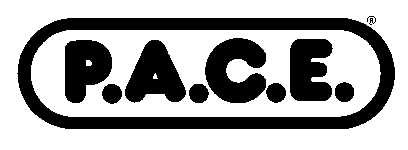 A11APPROPRIATE VERBS FOR LEARNING OBJECTIVESAvoid non-measurable verbs: amplify, appreciate, be acquainted with, be aware, be(come) familiar with, explore, gain insight, improve, increase, know, learn, realize, understand. The following verbs will help to write good learning objectives. This chart is based on Bloom’s Revised TaxonomyProgram Number:  Program Title: Date:  Contact Hours:  Provider Name/Provider AddressProvider Logo if desiredFormat: (Lecture, slides, discussion group, live webinar, archived webinar,  Computer-Driven Instruction, etc.)Format: (Lecture, slides, discussion group, live webinar, archived webinar,  Computer-Driven Instruction, etc.)Speaker Name, Credentials, and Affiliation: List your name and credentials, as they should appear in the program.________________________________________________________________________________________Speaker Name, Credentials, and Affiliation: List your name and credentials, as they should appear in the program.________________________________________________________________________________________List your professional affiliation, as it should appear in the program:List your professional affiliation, as it should appear in the program:The moderator or speaker will disclose to the audience any conflict of interest regarding the topic being presented.  The moderator or speaker will disclose to the audience any conflict of interest regarding the topic being presented.  Description of Session: Limit to 50 words.  Type or print, being as specific as possible about learning to take place.Description of Session: Limit to 50 words.  Type or print, being as specific as possible about learning to take place.Level of Instruction: BASIC INTERMEDIATE ADVANCED	(Circle one)BASIC:  Entry level; no prior knowledge of subject necessary to attend this program; INTERMEDIATE:  Refresher course; some basic knowledge required;  ADVANCED:  Highly technical; for those with at least five years of experience in a specialty area.PROGRAM OBJECTIVES   (Please list three. May be continued with an attachment)At the end of the session, the participant will be able to:Level of Instruction: BASIC INTERMEDIATE ADVANCED	(Circle one)BASIC:  Entry level; no prior knowledge of subject necessary to attend this program; INTERMEDIATE:  Refresher course; some basic knowledge required;  ADVANCED:  Highly technical; for those with at least five years of experience in a specialty area.PROGRAM OBJECTIVES   (Please list three. May be continued with an attachment)At the end of the session, the participant will be able to:1.1.2.2.3.3.PROGRAM TIME TABLEPROGRAM TIME TABLEBegin time_________________________ 	End time________________________________        Begin time_________________________ 	End time________________________________        Break(s)__________________________ 	Lunch_____________________________________          Break(s)__________________________ 	Lunch_____________________________________          CONTACT HOURS PROPOSED: _________CONTACT HOURS: ________ per Committee (for Office Use Only)Program Number:  Program Title: Date:  Contact Hours:  Provider Name/Provider AddressProvider Logo if desiredProgram Number:  Program Title: Date:  Contact Hours:  Provider Name/Provider AddressProvider Logo if desiredPRINT NAMEAddressLic.#/StateSignatureCity/State/ZipASCLS #PRINT NAMEAddressLic.#/StateSignatureCity/State/ZipASCLS #PRINT NAMEAddressLic.#/StateSignatureCity/State/ZipASCLS #PRINT NAMEAddressLic.#/StateSignatureCity/State/ZipASCLS #PRINT NAMEAddressLic.#/StateSignatureCity/State/ZipASCLS #PRINT NAMEAddressLic.#/StateSignatureCity/State/ZipASCLS #Summary of Evaluations:	   	1	2	3	4	5         Note: be sure the Speakers:								 	   rating scale on this Objectives Achieved:	                       					  matches the scale on	 	 	 	 Program Content:								  the evaluation form.	 	 	 	 Summary of Evaluations:	   	1	2	3	4	5         Note: be sure the Speakers:								 	   rating scale on this Objectives Achieved:	                       					  matches the scale on	 	 	 	 Program Content:								  the evaluation form.	 	 	 	 Summary of Evaluations:	   	1	2	3	4	5         Note: be sure the Speakers:								 	   rating scale on this Objectives Achieved:	                       					  matches the scale on	 	 	 	 Program Content:								  the evaluation form.	 	 	 	 Program Number:  Program Title: Date:  Contact Hours:  Provider Name/Provider AddressProvider Logo if desiredPRINT NAMEAddressLic.#/StateSignatureCity/State/ZipASCLS #PRINT NAMEAddressLic.#/StateSignatureCity/State/ZipASCLS #PRINT NAMEAddressLic.#/StateSignatureCity/State/ZipASCLS #PRINT NAMEAddressLic.#/StateSignatureCity/State/ZipASCLS #PRINT NAMEAddressLic.#/StateSignatureCity/State/ZipASCLS #PRINT NAMEAddressLic.#/StateSignatureCity/State/ZipASCLS #PRINT NAMEAddressLic.#/StateSignatureCity/State/ZipASCLS #PRINT NAMEAddressLic.#/StateSignatureCity/State/ZipASCLS #Program Number:  Program Title: Date:  Contact Hours:  Provider Name/Provider AddressProvider Logo if desiredSAMPLE PROGRAM EVALUATIONPROGRAM EVALUATIONProgram Number:  Program Title: Date:  Contact Hours:  Provider Name/Provider AddressProvider Name/Provider AddressRate the speaker(s) in terms of knowledge, organization and effectiveness.⑤④③②①NARate your overall satisfaction with the program content.⑤④③②①NAWere the below stated objectives met?YesYesYesNoNoNo1.  «Objective_1»2.  «Objective_2»3.  «Objective_3»Was the content presented without commercial bias?YesYesYesNoNoNoPROGRAM EVALUATIONProgram Number:  Program Title: Date:  Contact Hours:  Provider Name/Provider AddressProvider Name/Provider AddressRate the speaker(s) in terms of knowledge, organization and effectiveness.⑤④③②①NARate your overall satisfaction with the program content.⑤④③②①NAWere the below stated objectives met?YesYesYesNoNoNo1.  «Objective_1»2.  «Objective_2»3.  «Objective_3»Was the content presented without commercial bias?YesYesYesNoNoNoProgram Number:  Program Title: Date:  Contact Hours:  Provider Name/Provider AddressProvider Logo if desired1223455N/ASpeakerRate the speaker(s) in terms of knowledge, organization and effectivenessRate your overall satisfaction with the program content.Objective achievedYes: Yes: No: No: Was the content presented without commercial bias?Yes: Yes: No: No: 1223455N/ASpeakerRate the speaker(s) in terms of knowledge, organization and effectivenessRate your overall satisfaction with the program content.Objective achievedYes: Yes: No: No: Was the content presented without commercial bias?Yes: Yes: No: No: 1223455N/ASpeakerRate the speaker(s) in terms of knowledge, organization and effectivenessRate your overall satisfaction with the program content.Objective achievedYes: Yes: No: No: Was the content presented without commercial bias?Yes: Yes: No: No: Provider Name:Program Number:  Program Title: Date:  Contact Hours:  554.54.254.2543.753.53.53.02.52.02.01.51.0Speaker RatingObjective RatingContent RatingPresented W/O Commercial BiasPresented W/O Commercial BiasYESYESYESNONONONODateP.A.C.E. ®Program #Session TitleContact HoursAttended(X)Total HoursREMEMBERINGUNDERSTANDINGAPPLYINGANALYSINGEVALUATINGCREATINGCiteChooseDefineDrawLabelListLocateMatchMemorizeNameRecallReciteRecognizeRecordRepeatReproduceSelectStateTellWrite ArrangeAssociateClarifyClassifyConvertDemonstrateDescribeDiagramDrawDiscussEstimateExplainExpressGeneralizeIdentifyInterpretLocateOutlineParaphraseRelateReport 
RestateReviewSortSummarizeTransferTranslateVisualizeAdaptApplyCalculateCatalogueChartChooseClassifyComputeConstructConsolidateDemonstrateDevelopEmployExtendExtrapolateGeneralizeIllustrateInferInterpolateInterpretMakeManipulateModifyOrderPredictPrepareProduceRelateShowSketchSolveSubmitTabulateTranscribeUseUtilizeAnalyzeAppraiseAuditBreak downCalculateCategorizeCertifyCompareContrastCorrelateCriticizeDeduceDefendDetectDiagramDifferentiateDiscriminateDistinguishExamineIdentifyInferInspectInvestigateQuestionReasonSeparateSolveSubdivideSurveyTake apartTestUncoverVerifyAppraiseApproveArgueAssessChooseConcludeConfirmCriticizeCritiqueDebateDecideDefendDiagnoseDiscussEstimateEvaluateJudgeJustifyPrioritizeProveRankRateRecommendResearchResolveReviseRule onSelectSupportValidateVerifyWeighArrangeAssembleBuildCombineCompileComposeConceiveConstructCreateDesignDeviseDiscoverDraftForecastFormulateGenerateIntegrateInventMakeManageOrganizePlanPredictPrepareProposeReorderReorganizeSet upStructureSynthesize